Naravoslovni dan – VELIKONOČNI OBIČAJI 2020, likovni del, 6. – 9. razred, 10. 4. 2020OKRAŠEVANJE PIRHOV S SERVIETNO TEHNIKO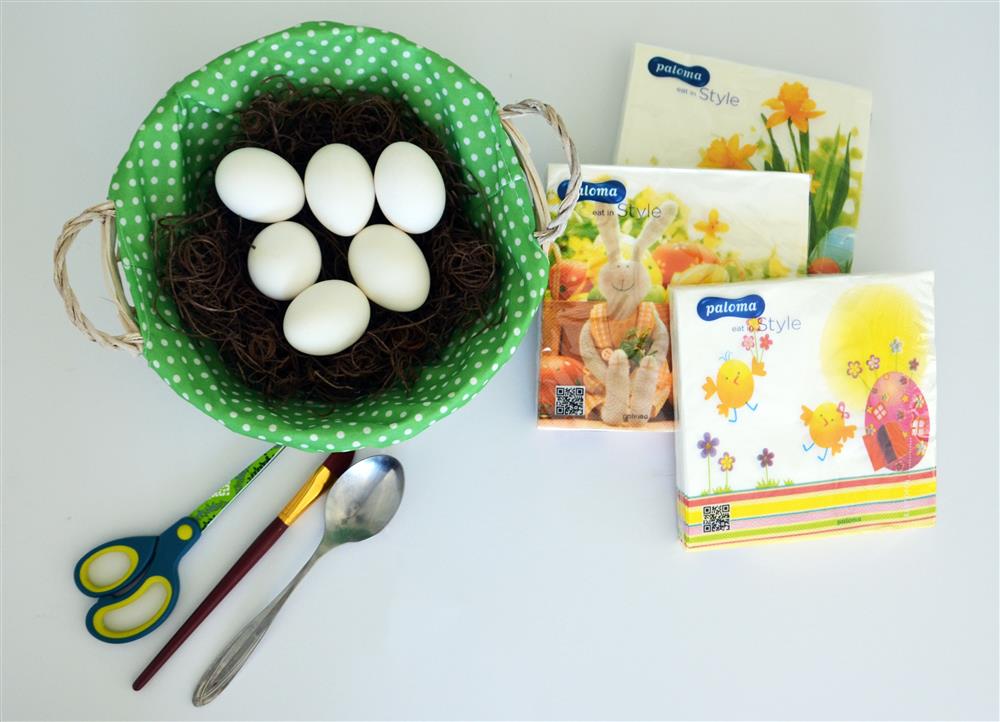 Potrebujemo:jajca,škarje,čopič,pisane, velikonočne serviete.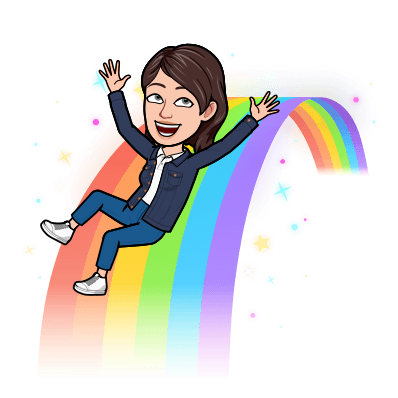 Natančnejša navodila najdeš na spodnji povezavi:https://www.makom.si/SI/barvanje-pirhovFOTOGRAFIJO IZDELKA POŠLJI UČITELJICI ANI TROŠT (ana.trost@gmail.com). 